Nieuwsbericht schoolwebsite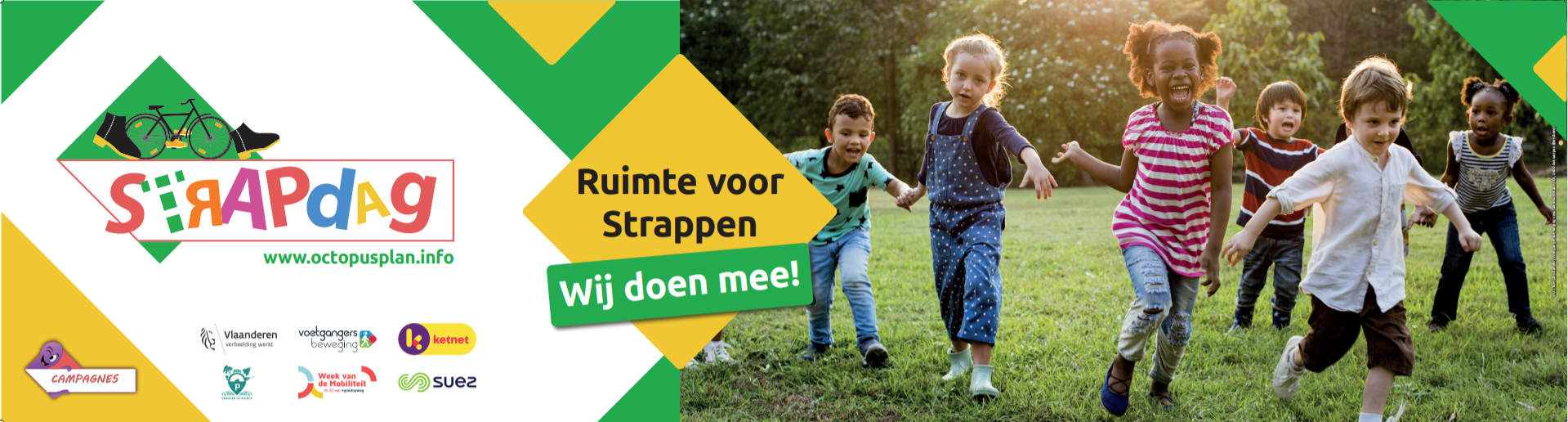 
Banner linken naar http://www.octopusplan.info/campagnes/strapdag/ VRIJDAG 18 SEPTEMBER IS HET STRAPDAG!
Op de Strapdag stappen of trappen we met z’n allen naar school! Elk jaar komen die dag duizenden kinderen en ouders te voet of met de fiets naar school. Ook steps, rolschaatsen of zelf gocarts zijn op de Strapdag extra populair! Kinderen vinden stappen en trappen een leuke manier om naar school te komen. Het is bovendien gezond, goed voor het milieu en zorgt voor meer rust en veiligheid aan de schoolpoort.Het thema dit jaar is ‘Ruimte voor Strappen!’. Samen strappen we voor een kindvriendelijke en gezonde schoolomgeving met ruimte voor duurzame mobiliteit, groen, beweging en ontmoeting. Praktische informatie: uitleg over de eigen strapactie.De Strapdag is een campagne van het Octopusplan (Voetgangersbeweging vzw), een organisatie die werk maakt van kindvriendelijke schoolomgevingen en duurzaam woon-schoolverkeer. Meer info op www.octopusplan.infoItem zelf aan te passen 